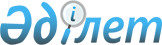 О внесении изменений в решение Жанаозенского городского маслихата от 31 декабря 2020 года № 54/581 "О бюджете села Кызылсай на 2021 - 2023 годы"Решение Жанаозенского городского маслихата Мангистауской области от 5 ноября 2021 года № 10/83
      Жанаозенский городской маслихат РЕШИЛ:
      1. Внести в решение Жанаозенского городского маслихата от 31 декабря 2020 года № 54/581 "О бюджете села Кызылсай на 2021 - 2023 годы" (зарегистрировано в Реестре государственной регистрации нормативных правовых актов за № 4424) следующие изменения:
      пункт 1 изложить в новой редакции:
      "1. Утвердить бюджет села Кызылсай на 2021 - 2023 годы согласно приложениям 1, 2 и 3 к настоящему решению соответственно, в том числе на 2021 год в следующих объемах:
      1) доходы – 179 017 тысяч тенге, в том числе по:
      налоговым поступлениям – 23 876 тысяч тенге;
      неналоговым поступлениям – 362 тысяч тенге;
      поступлениям от продажи основного капитала – 0 тенге;
      поступлениям трансфертов – 154 779 тысяч тенге;
      2) затраты – 182 871 тысяча тенге;
      3) чистое бюджетное кредитование – 0 тенге, в том числе:
      бюджетные кредиты – 0 тенге;
      погашение бюджетных кредитов – 0 тенге;
      4) сальдо по операциям с финансовыми активами – 0 тенге, в том числе:
      приобретение финансовых активов – 0 тенге;
      поступления от продажи финансовых активов государства – 0 тенге;
      5) дефицит (профицит) бюджета – 3 854 тысячи тенге;
      6) финансирование дефицита (использование профицита) бюджета – 3 854 тысячи тенге;
      поступления займов – 0 тенге;
      погашение займов – 0 тенге;
      используемые остатки бюджетных средств - 3 854 тысячи тенге.";
      пункт 2 изложить в новой редакции:
      "2. Учесть, что из городского бюджета в бюджет села Кызылсай на 2021 год выделена субвенция в сумме 151 309 тысяч тенге.";
      приложение 1 к указанному решению изложить в новой редакции согласно приложению к настоящему решению.
      2. Настоящее решение вводится в действие с 1 января 2021 года.
      "СОГЛАСОВАНО"
      Аким села Кызылсай 
      Р. Абишаев
      5 ноябрь 2021 год Бюджет села Кызылсай на 2021 год
					© 2012. РГП на ПХВ «Институт законодательства и правовой информации Республики Казахстан» Министерства юстиции Республики Казахстан
				
      Секретарь Жанаозенского городского маслихата 

Т. Мусаев
Приложениек решению Жанаозенского городскогомаслихата от 5 ноября 2021 года№ 10/83Приложение 1к решению Жанаозенского городскогомаслихата от 31 декабря 2020 года№ 54/581
Категория
Категория
Категория
Категория
Наименование
Сумма, тысяч тенге
Класс
Класс
Класс
Наименование
Сумма, тысяч тенге
Подкласс
Подкласс
Наименование
Сумма, тысяч тенге
1
1
1
1
2
3
1. Доходы
179 017
1
Налоговые поступления
23 876
01
Подоходный налог
90
2
2
Индивидуальный подоходный налог
90
04
Налоги на собственность
23 786
1
1
Налоги на имущество
245
3
3
Земельный налог
355
4
4
Налог на транспортные средства
23 186
2
Неналоговые поступления
362
01
Доходы от государственной собственности
33
5
5
Доходы от аренды имущества, находящегося в государственной собственности
33
04
Штрафы, пени, санкции, взыскания, налагаемые государственными учреждениями, финансируемыми из государственного бюджета, а также содержащимися и финансируемыми из бюджета (сметы расходов) Национального Банка Республики Казахстан
329
1
1
Штрафы, пени, санкции, взыскания, налагаемые государственными учреждениями, финансируемыми из государственного бюджета, а также содержащимися и финансируемыми из бюджета (сметы расходов) Национального Банка Республики Казахстан, за исключением поступлений от организаций нефтяного сектора и в Фонд компенсации потерпевшим
329
3
Поступления от продажи основного капитала
0
01
Продажа государственного имущества, закрепленного за государственными учреждениями
0
1
1
Продажа государственного имущества, закрепленного за государственными учреждениями
0
4
Поступления трансфертов
154 779
02
Трансферты из вышестоящих органов государственного управления
154 779
3
3
Трансферты из районного (города областного значения) бюджета
154 779
Функциональная группа
Функциональная группа
Функциональная группа
Функциональная группа
Наименование
Сумма, тысяч тенге
Фунциональная подгруппа
Фунциональная подгруппа
Фунциональная подгруппа
Наименование
Сумма, тысяч тенге
Администратор бюджетных программ
Администратор бюджетных программ
Наименование
Сумма, тысяч тенге
Программа
1
1
1
1
2
3
2. Затраты
182 871
01
Государственные услуги общего характера
47 354
1
Представительные, исполнительные и другие органы, выполняющие общие функции государственного управления
47 354
124
Аппарат акима города районного значения, села, поселка, сельского округа
47 354
001
Услуги по обеспечению деятельности акима города районного значения, села, поселка, сельского округа
45 339
022
Капитальные расходы государственного органа
2 015
06
Социальная помощь и социальное обеспечение
887
1
Социальное обеспечение
887
124
Аппарат акима города районного значения, села, поселка, сельского округа
887
003
Оказание социальной помощи нуждающимся гражданам на дому
887
07
Жилищно-коммунальное хозяйство
85 313
1
Жилищное хозяйство
85 313
124
Аппарат акима города районного значения, села, поселка, сельского округа
85 313
008
Освещение улиц в населенных пунктах
39 216
009
Обеспечение санитарии населенных пунктов
37 122
011
Благоустройство и озеленение населенных пунктов
8 975
08
Культура, спорт, туризм и информационное пространство
49 317
1
Деятельность в области культуры
49 317
124
Аппарат акима города районного значения, села, поселка, сельского округа
49 317
006
Поддержка культурно – досуговой работы на местном уровне
40 317
032
Капитальные расходы подведомственных государственных учреждений и организаций
9 000
Функциональная группа
Функциональная группа
Функциональная группа
Функциональная группа
Наименование
Сумма, тысяч тенге
Фунциональная подгруппа
Фунциональная подгруппа
Фунциональная подгруппа
Наименование
Сумма, тысяч тенге
Администратор бюджетных программ
Администратор бюджетных программ
Наименование
Сумма, тысяч тенге
Программа
Наименование
Сумма, тысяч тенге
1
1
1
1
2
3
3. Чистое бюджетное кредитование
0
Бюджетные кредиты
0
Категория
Категория
Категория
Категория
Наименование
Сумма, тысяч тенге
Класс
Класс
Класс
Наименование
Сумма, тысяч тенге
Подкласс
Подкласс
Наименование
Сумма, тысяч тенге
1
1
1
1
2
3
Погашение бюджетных кредитов
0
Погашение бюджетных кредитов
0
4. Сальдо по операциям с финансовыми активами
0
Приобретение финансовых активов
0
Поступления от продажи финансовых активов государства
0
Функциональная группа
Функциональная группа
Функциональная группа
Функциональная группа
Наименование
Сумма, тысяч тенге
Фунциональная подгруппа
Фунциональная подгруппа
Фунциональная подгруппа
Наименование
Сумма, тысяч тенге
Администратор  бюджетных программ
Администратор  бюджетных программ
Программа
1
1
1
1
2
3
5. Дефицит (профицит) бюджета
– 3 854
Категория
Категория
Категория
Категория
Наименование
Сумма, тысяч тенге
Класс
Класс
Класс
Наименование
Сумма, тысяч тенге
Подкласс
Подкласс
Наименование
Сумма, тысяч тенге
1
1
1
1
2
3
6. Финансирование дефицита (использование  профицита ) бюджета
3 854
Поступления займов
0
Функциональная группа
Функциональная группа
Функциональная группа
Функциональная группа
Наименование
Сумма, тысяч тенге
Функциональная подгруппа
Функциональная подгруппа
Функциональная подгруппа
Наименование
Сумма, тысяч тенге
Администратор бюджетных программ
Администратор бюджетных программ
Наименование
Сумма, тысяч тенге
Программа
Наименование
Сумма, тысяч тенге
1
1
1
1
2
3
Погашение займов
0
Категория
Категория
Категория
Категория
Наименование
Сумма, тысяч тенге
Класс
Класс
Класс
Наименование
Сумма, тысяч тенге
Подкласс
Подкласс
Наименование
Сумма, тысяч тенге
1
1
1
1
2
3
8
Используемые остатки бюджетных средств
3 854
01
Остатки бюджетных средств
3 854
1
1
Свободные остатки бюджетных средств
3 854